Name:     					Period #:     Unit 1—Test Review AssignmentDirections: Identify each peripheral device in the picture below and then click the down arrow on ‘Type of Device’ and select if they are an input device, output device, or both.Matching: Match the vocabulary words on the left with the definitions on the right. Write the letter of the vocabulary word next to the definition on the left.List the 3 most common operating systems for desktop computers.Which operating system has the largest selection of software available?      Which operating system can be installed, used and customized FREE of charge?      Which operating system is very stable? (When an application crashes in this operating system, the entire system does not crash).      List the 3 most common operating systems for mobile devices.EXAMPLE: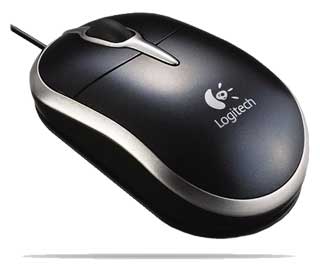 Identify: MouseType of Device:    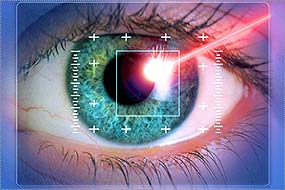 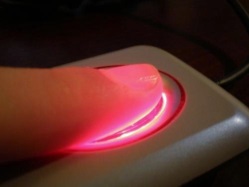 Identify:     Type of Device:    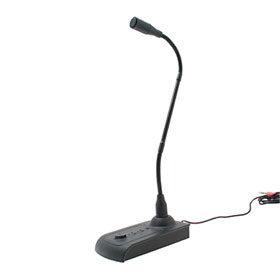 Identify:     Type of Device:    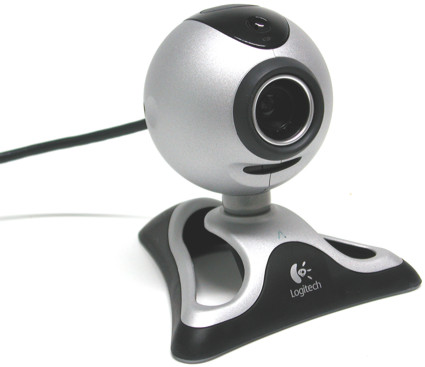 Identify:     Type of Device:    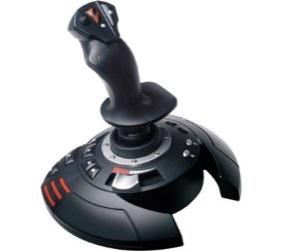 Identify:     Type of Device:    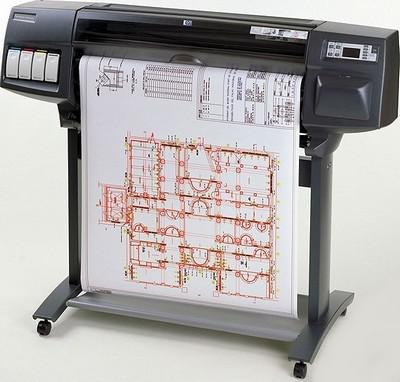 Identify:     Type of Device:    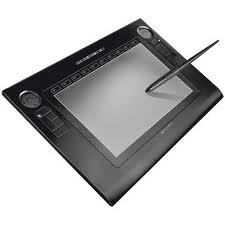 Identify:     Type of Device:    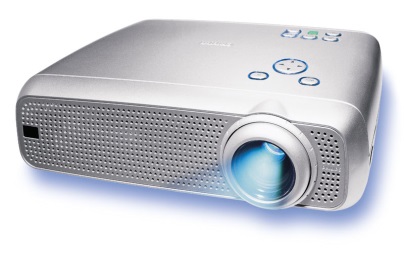 Identify:     Type of Device:    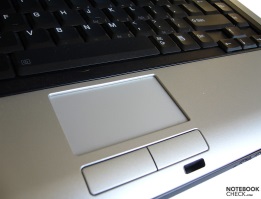 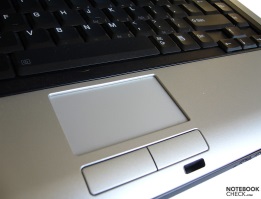 Identify:     Type of Device:    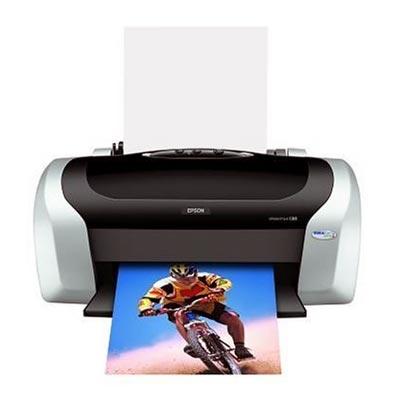 Identify:     Type of Device:    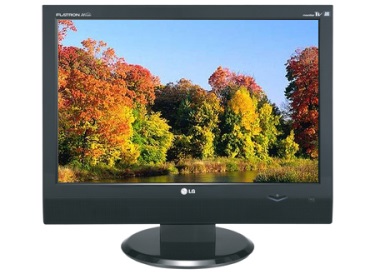 Identify:     Type of Device:    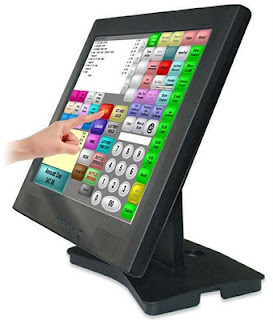 Identify:     Type of Device:    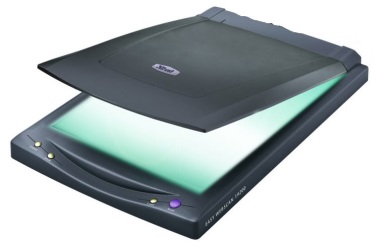 Identify:     Type of Device:    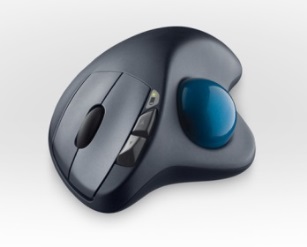 Identify:     Type of Device:    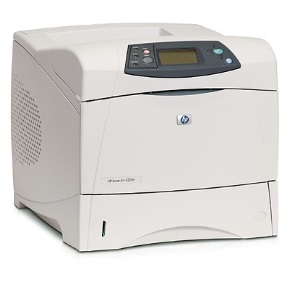 Identify:     Type of Device:    The sequence of events that occur between the time you turn the computer on and when it becomes available for useHardwareInputSoftwarePeripheral DevicesMultitaskingStorageGraphical User InterfaceApplicationsOutputOperating SystemWYSIWYGBoot ProcessProcessingIconMenu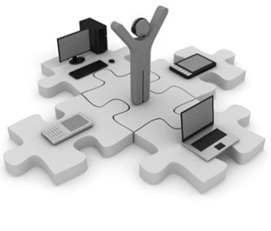 The physical, touchable parts of the computerHardwareInputSoftwarePeripheral DevicesMultitaskingStorageGraphical User InterfaceApplicationsOutputOperating SystemWYSIWYGBoot ProcessProcessingIconMenuManipulating Data (bold a word, enter a formula, etc.)HardwareInputSoftwarePeripheral DevicesMultitaskingStorageGraphical User InterfaceApplicationsOutputOperating SystemWYSIWYGBoot ProcessProcessingIconMenuAny hardware device connected to the computer that expands the computer’s input, output and storage capabilitiesHardwareInputSoftwarePeripheral DevicesMultitaskingStorageGraphical User InterfaceApplicationsOutputOperating SystemWYSIWYGBoot ProcessProcessingIconMenuThe place where data is held when it is not needed for processingHardwareInputSoftwarePeripheral DevicesMultitaskingStorageGraphical User InterfaceApplicationsOutputOperating SystemWYSIWYGBoot ProcessProcessingIconMenuThis allows you to use a mouse to click on icons, buttons and menusHardwareInputSoftwarePeripheral DevicesMultitaskingStorageGraphical User InterfaceApplicationsOutputOperating SystemWYSIWYGBoot ProcessProcessingIconMenuUsed in contrast to hardware; refers to everything in a computer that is not hardwareHardwareInputSoftwarePeripheral DevicesMultitaskingStorageGraphical User InterfaceApplicationsOutputOperating SystemWYSIWYGBoot ProcessProcessingIconMenuThe master controller on the computer; manages the computer’s memory, processing, software and hardwareHardwareInputSoftwarePeripheral DevicesMultitaskingStorageGraphical User InterfaceApplicationsOutputOperating SystemWYSIWYGBoot ProcessProcessingIconMenuThe results of processed dataHardwareInputSoftwarePeripheral DevicesMultitaskingStorageGraphical User InterfaceApplicationsOutputOperating SystemWYSIWYGBoot ProcessProcessingIconMenuThe ability to have more than one application open at the same time at a timeHardwareInputSoftwarePeripheral DevicesMultitaskingStorageGraphical User InterfaceApplicationsOutputOperating SystemWYSIWYGBoot ProcessProcessingIconMenuA collection of raw data that is put into the computerHardwareInputSoftwarePeripheral DevicesMultitaskingStorageGraphical User InterfaceApplicationsOutputOperating SystemWYSIWYGBoot ProcessProcessingIconMenuSoftware designed to help the user perform specific tasksHardwareInputSoftwarePeripheral DevicesMultitaskingStorageGraphical User InterfaceApplicationsOutputOperating SystemWYSIWYGBoot ProcessProcessingIconMenuWhat you see on the screen is what you get in a printoutHardwareInputSoftwarePeripheral DevicesMultitaskingStorageGraphical User InterfaceApplicationsOutputOperating SystemWYSIWYGBoot ProcessProcessingIconMenuAn image or graphic that represents an executable fileHardwareInputSoftwarePeripheral DevicesMultitaskingStorageGraphical User InterfaceApplicationsOutputOperating SystemWYSIWYGBoot ProcessProcessingIconMenuA dropdown list or table of executable optionsHardwareInputSoftwarePeripheral DevicesMultitaskingStorageGraphical User InterfaceApplicationsOutputOperating SystemWYSIWYGBoot ProcessProcessingIconMenu